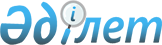 Об утверждении тарифов на сбор, вывоз и захоронение твердых бытовых отходов по Тупкараганскому району
					
			Утративший силу
			
			
		
					Решение Тупкараганского районного маслихата Мангистауской области от 19 ноября 2019 года № 35/282. Зарегистрировано Департаментом юстиции Мангистауской области 27 ноября 2019 года № 4040. Утратило силу решением Тупкараганского районного маслихата Мангистауской области от 04 ноября 2021 года № 8/46
      Сноска. Утратило силу решением Тупкараганского районного маслихата Мангистауской области от 04.11.2021 № 8/46 (вводится в действие по истечении десяти календарных дней после дня его первого официального опубликования).
      В соответствии с подпунктом 2) статьи 19-1 и подпунктом 3) статьи 20-1 Экологического кодекса Республики Казахстан от 9 января 2007 года, подпунктом 15) пункта 1 статьи 6 Закона Республики Казахстан от 23 января 2001 года "О местном государственном управлении и самоуправлении в Республике Казахстан", Тупкараганский районный маслихат РЕШИЛ:
      1. Утвердить тарифы на сбор, вывоз и захоронение твердых бытовых отходов по Тупкараганскому району согласно приложению к настоящему решению.
      2. Признать утратившим силу решение Тупкараганского районного маслихата от 21 октября 2016 года № 6/47 "Об утверждении тарифов на сбор, вывоз и захоронение твердых бытовых отходов по Тупкараганскому району" (зарегистрировано в Реестре государственной регистрации нормативных правовых актов за № 3197, опубликовано 8 декабря 2016 года в информационно-правовой системе "Әділет").
      3. Государственному учреждению "Аппарат Тупкараганского районного маслихата" (руководитель аппарата Кельбетова Э.) обеспечить государственную регистрацию настоящего решения в органах юстиции, его официальное опубликование в Эталонном контрольном банке нормативных правовых актов Республики Казахстан и средствах массовой информации.
      4. Контроль за исполнением настоящего решения возложить на постоянную комиссию Тупкараганского районного маслихата по вопросам бюджета (председатель комиссии Озгамбаев К.). 
      5. Настоящее решение вступает в силу со дня государственной регистрации в органах юстиции и вводится в действие по истечении десяти календарных дней после дня его первого официального опубликования. Тарифы на сбор, вывоз и захоронение твердых бытовых отходов по Тупкараганскому району
      Примечание:
      НДС- налог на добавленную стоимость.
					© 2012. РГП на ПХВ «Институт законодательства и правовой информации Республики Казахстан» Министерства юстиции Республики Казахстан
				
      Председатель сессии 

К.Озгамбаев

      Секретарь районного маслихата 

А.Досанова
Приложениек решению Тупкараганского районного маслихата от19 ноября 2019 года № 35/282
№
Наименование объекта
Расчетная единица
Стоимость, в тенге (без учета НДС)
1.
Тариф на сбор и вывоз
Тариф на сбор и вывоз
Тариф на сбор и вывоз
1.1
Домовладения благоустроенные и не благоустроенные 
на 1 жителя в месяц
97,55
2.
Тариф на захоронение
Тариф на захоронение
Тариф на захоронение
2.1
Домовладения благоустроенные и не благоустроенные 
на 1 жителя в месяц
77,39